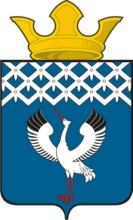 Российская ФедерацияСвердловская областьГлава муниципального образования Байкаловского сельского поселенияПОСТАНОВЛЕНИЕот 15.09.2016 года № 452-пс. БайкаловоО внесении изменений в Постановление Главы муниципального образования Байкаловского сельского поселения № 441-п от 08.09.2016 г «О начале отопительного сезона в муниципальном образованииБайкаловского сельского  поселения»       В соответствии с Федеральным законом от 06.10.2003 года № 131-ФЗ «Об общих принципах организации местного самоуправления в Российской Федерации», Жилищным кодексом Российской Федерации  Глава муниципального образования Байкаловского сельского поселенияПОСТАНОВЛЯЕТ:1. Внести изменения в Постановление Главы муниципального образования Байкаловского сельского поселения № 441-п от 08.09.2016 г.2.   Директору ООО «Теплоснаб» О.В. Цыганкову:2.1. с 15.09.2016 года начать подключение к тепловым источникам жилого фонда и социально значимых объектов: детские дошкольные учреждения, учреждения ЦСОН, общеобразовательные школы, интернат и др.;2.2. Платежи с населения  и организаций взимать с момента фактической подачи тепла в квартиры;2.3. Обеспечить круглосуточное дежурство руководителей, инженерно-технических работников во избежание аварийных ситуаций, а также контроля за подачей тепла согласно графиков;2.4. Акты проверки готовности к отопительному периоду 2016/2017 гг. предоставить в администрацию муниципального образования Байкаловского сельского поселения к «15» сентября 2016 года (специалисту 1 категории  Е.Г. Васильчук)»;	3. Настоящее Постановление опубликовать в районной газете «Районные будни» и (или) обнародовать путем размещения на официальном сайте администрации муниципального образования Байкаловского сельского поселения: www.bsposelenie.ru;4. Контроль за исполнением настоящего Постановления оставляю за собой.Глава муниципального образования Байкаловского сельского поселения                                                 Д.В. Лыжин